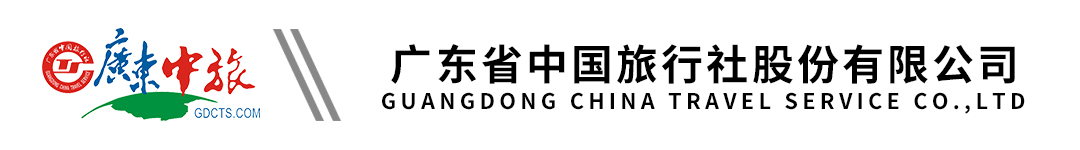 【澳洲皇牌玩家】澳大利亚大堡礁8天阳光之旅 | 布里斯本 | 黄金海岸 | 凯恩斯 | 悉尼（南航 广州出发）行程单行程安排费用说明其他说明产品编号OCCZ8NST#2413出发地全国联运目的地澳大利亚行程天数8去程交通飞机返程交通飞机参考航班广州-/-布里斯本      参考航班：CZ381/21:20-08:30+1广州-/-布里斯本      参考航班：CZ381/21:20-08:30+1广州-/-布里斯本      参考航班：CZ381/21:20-08:30+1广州-/-布里斯本      参考航班：CZ381/21:20-08:30+1广州-/-布里斯本      参考航班：CZ381/21:20-08:30+1产品亮点美食升级美食升级美食升级美食升级美食升级天数行程详情用餐住宿D1广州 -/- 布里斯本早餐：X     午餐：X     晚餐：X   航机上D2布里斯本 – 黄金海岸（约1.5小时）早餐：机上早餐     午餐：√     晚餐：龙虾海鲜袋鼠肉   黄金海岸：Mercure Gold Coast Resort或同级豪华酒店D3黄金海岸 – 布里斯本-/-凯恩斯早餐：√     午餐：√     晚餐：√   凯恩斯：Ramada by Wyndham Cairns City Centre或同级豪华酒店D4凯恩斯 – 大堡礁 – 凯恩斯（船约45分钟）早餐：√     午餐：绿岛午餐     晚餐：√   凯恩斯：Ramada by Wyndham Cairns City Centre或同级豪华酒店D5凯恩斯 -/- 悉尼早餐：√     午餐：BBQ餐     晚餐：X   悉尼：Holiday Inn Express Sydney Macquarie Park/Mercure Sydney或同级豪华酒店D6悉尼-蓝山国家公园-悉尼（约1.5小时）早餐：√     午餐：西式牛扒餐     晚餐：√   悉尼：Holiday Inn Express Sydney Macquarie Park/Mercure Sydney或同级豪华酒店D7悉尼早餐：√     午餐：X     晚餐：√   悉尼：Holiday Inn Express Sydney Macquarie Park/Mercure Sydney或同级豪华酒店D8悉尼 -/- 广州早餐：√     午餐：机上午餐     晚餐：X   无费用包含1.	团队经济舱机票费用及境外机场税、航空燃油税1.	团队经济舱机票费用及境外机场税、航空燃油税1.	团队经济舱机票费用及境外机场税、航空燃油税费用不包含1.  个人旅游意外保险费、新冠保险和航空保险费；1.  个人旅游意外保险费、新冠保险和航空保险费；1.  个人旅游意外保险费、新冠保险和航空保险费；预订须知1、此团为拼团，客人报名后需要按照签证须知提交资料，逾期提交资料造成的损失由客人自行承担。温馨提示澳洲新西兰旅游温馨小提示退改规则出票风险、特殊扣费及其他签证信息澳洲新西兰签证报名材料特别约定（澳新通用版）保险信息1.新冠防疫防控须知：响应“每个人都是自己健康第一责任人”的理念，请贵宾们出行前做好自我监测，确认自身健康状况，行程中注意自身安全和防护，出现发热、咳嗽等疑似新冠病毒感染的症状，及时就医检查并告知旅行社。如确诊为新冠病毒感染，请贵宾们配合澳洲的地疫情防控要求处理，感染期间所产生的所有费用由出游本人自理承担。建议出行前购买新冠保险、人身意外险及境外医疗等相关保险。